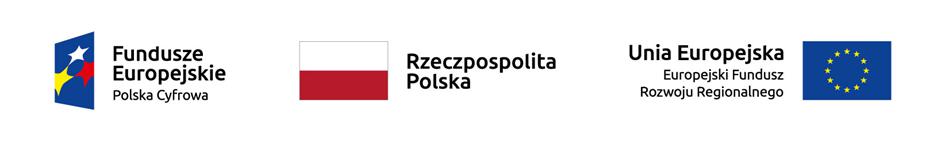 Warszawa, dnia 02.03.2023 r.   Wynik postępowania Dotyczy postępowania o udzielenie zamówienia publicznego prowadzonego w trybie zapytania ofertowego DZP.230.24.2023 Przygotowanie i przeprowadzenie szkolenia on-line „Podstawy projektowania graficznego” Zamawiający informuje, że w postępowaniu wpłynęła następująca oferta i przyznane zostały jej punkty: Zamawiający wybiera jako najkorzystniejszą ofertę Wykonawcy: Strefa Rozwoju Danuta Rynkiewicz05-500 Piaseczno, ul. Emilii Plater 1ANIP 8761159474Wykonawca został zweryfikowany na liście podmiotów i osób objętych sankcjami i stwierdzono, że nie podlega wykluczeniu na podstawie art. 7 ust. 1 ustawy z dnia 13 kwietnia 2022 r. o szczególnych rozwiązaniach  w zakresie przeciwdziałania wspieraniu agresji na Ukrainę oraz służących ochronie bezpieczeństwa narodowego.Lp.Firma (nazwa)Cena za realizację szkolenia[PLN]Liczba pkt w kryterium „Cena za realizację szkolenia” pktLiczba pkt w kryterium„Ocena merytoryczna szkolenia”pktRazem pkt1.Fundacja Good Culture53-345 Wrocław, ul. Komandorska 78A 1 NIP 89929269856400zł 17,8140,0057,81pkt2.Strefa Rozwoju Danuta Rynkiewicz05-500 Piaseczno, ul. Emilii Plater 1ANIP 87611594741900zł60,0040,00100pkt